СОГЛАСОВАНО                                                                                                                                                                                       "Утверждаю"Педагогическим советом                                                                                       директор МБОУ  "Основная школа № 5"
МБОУ «Основная школа № 5»                                                                                                 ______________И.В. Рыкова                                                                                                                                 
протокол от __.__.2021 № __                                                                                                        "______"__________2022г.РАБОЧАЯ  ПРОГРАММАпо русскому языку для 5 класса к УМК по русскому языку для 5 классаавторов М.Т. Баранова, Т. А. Ладыженской,Л. А. Тростенцовой и др.Разработала   Дубынина Евгения Владимировна2021- 2022 годПОЯСНИТЕЛЬНАЯ ЗАПИСКА.Рабочая программа по русскому языку для 5 класса разработана на основе Федерального государственного образовательного стандарта основного общего образования, Примерной программы по русскому  языку для основных школ и в соответствии c рабочей программой по русскому языку к учебникам для 5 – 9 классов (авторы программы М. Т. Баранов, Т. А. Ладыженская, Н. М. Шанский)- М. : Просвещение, 2021Нормативные документы, обеспечивающие реализацию программы:Федеральный закон от 29.12 2012 г. N 273-ФЗ "Об образовании в Российской Федерации» (ст. 2, пп.9, 10).Федеральный государственный образовательный стандарт основного общего образования, утвержденный приказом Министерства образования и науки Российской Федерации от 05.03.2014 № 1089. (в редакции от 23. 06. 2015г.)Приказ Министерства образования и науки Российской Федерации № 1576 от 31.12.2015 «О внесении изменений в ФГОС НОО, утвержденный приказом МОиН РФ от 06.10.2009г. № 373»Приказ Министерства Просвещения РФ от 08.05.2019 N 233 «О внесении изменений в федеральном перечне учебников, рекомендуемых к использованию при реализации имеющих государственную аккредитацию образовательных программ начального общего, основного общего, среднего общего образования»Основная образовательная программа МБОУ «Основная школа №5» ПКГОУчебный план МБОУ «Основная школа №5» ПКГО.ОБЩАЯ ХАРАКТЕРИСТИКА УЧЕБНОГО ПРЕДМЕТАВ школе изучается современный русский литературный язык, поэтому программу школьного курса русского языка составляют основные сведения о нём. Программа содержит  отобранную в соответствии с задачами обучения систему понятий из области фонетики, лексики и фразеологии, морфемики и словообразования,  Содержание курса русского (родного) языка в основной школе обусловлено общей нацеленностью образовательного процесса на достижение метапредметных и предметных целей обучения, что возможно на основе компетентностного подхода, который обеспечивает формирование и развитие коммуникативной, языковой, лингвистической (языковедческой) и культуроведческой компетенции. Коммуникативная компетенция предполагает овладение видами речевой деятельности и основами культуры устной и письменной речи, базовыми умениями и навыками использования языка в жизненно важных для данного возраста сферах и ситуациях общения. Коммуникативная компетентность проявляется в умении определять цели коммуникации, оценивать речевую ситуацию, учитывать коммуникативные намерения и способы коммуникации партнёра, выбирать адекватные стратегии коммуникации, быть готовым к осмысленному изменению собственного речевого поведения. Изучение каждого раздела, каждой темы должно содействовать развитию логического мышления и речи учащихся. Развитие речи учащихся на уроках русского языка предполагает совершенствование всех видов речевой деятельности (говорения, аудирования (слушания), чтения и письма) и осуществляется в трёх направлениях, составляющих единое целое. Первое направление в развитии речи учащихся — овладение нормами русского литературного языка: литературного произношения, образования форм слов, построения словосочетаний и предложений, употребления слов в соответствии с их лексическим значением и стилевой принадлежностью. Второе направление — обогащение словарного запаса и грамматического строя речи учащихся. Словарь учащихся пополняется при изучении всех учебных предметов, но особая роль в этом принадлежит русскому языку и литературе. Обогащение запаса слов на уроках русского языка обеспечивается систематической словарной работой. Одно из важнейших требований к словарной работе — развитие у школьников  умения видеть незнакомые слова, воспитывать привычку обращаться за их разъяснением к учителю и пользоваться словарями-справочниками. Обогащение грамматического строя речи детей достигается постоянной работой над синонимией словосочетаний и предложений, наблюдениями над формой, значением и особенностями употребления языковых единиц. Третье направление в развитии речи учащихся — формирование умений и навыков связного изложения мыслей в устной и письменной форме. Развитие связной речи предполагает работу над содержанием, построением и языковым оформлением высказывания, которая осуществляется при выполнении специальных упражнений и при подготовке изложений и сочи нений. Она включает формирование и совершенствование умений анализировать тему, уточнять её границы, определять основную мысль, составлять план и в соответствии с ним систематизировать материал, правильно отбирать языковые средства. В 5 классе изучаются фонетика и графика, лексика и фразеология, морфемика и словообразование, морфология и орфография. Цели и задачи курса.Цель обучения: реализация личностно-ориентированного, когнитивно-коммуникативного, деятельностного подходов к обучению русскому языкуЗадачи обучения: курс русского языка в 5 классе направлен на достижение следующих задач: -воспитание духовно богатой, нравственно ориентированной личности с развитым чувством самосознания и общероссийского гражданского сознания, человека, любящего свою родину, знающего и уважающего родной язык, сознательно относящегося к нему как к явлению культуры, осмысляющего родной язык как основное средство общения, средство получения знаний в разных сферах человеческой деятельности, средство освоения морально-этических норм, принятых в обществе;-овладение системой знаний, языковыми и речевыми умениями и навыками, развитие готовности и способности к речевому взаимодействию и взаимопониманию, потребности в речевом самосовершенствовании, овладение важнейшими общеучебными умениями и универсальными учебными действиями, формирование навыков самостоятельной учебной деятельности, самообразования;-освоение знаний об устройстве языковой системы и закономерностях её функционирования, развитие способности опознавать, анализировать, сопоставлять, классифицировать и оценивать языковые факты, обогащение активного словарного запаса, расширение объема используемых в речи грамматических средств, совершенствование орфографической и пунктуационной грамотности, развитие умений стилистически корректного использования лексики и фразеологии русского языка;-развитие интеллектуальных и творческих способностей обучающихся, развитие речевой культуры, овладение правилами использования языка в разных ситуациях общения, нормами речевого этикета, воспитание стремления к речевому самосовершенствованию, осознание эстетической ценности родного языка;- совершенствование коммуникативных способностей, формирование готовности к сотрудничеству, созидательной деятельности, умений вести диалог, искать и находить содержательные компромиссы.МЕСТО УЧЕБНОГО КУРСА «РУССКИЙ ЯЗЫК» В УЧЕБНОМ ПЛАНЕ.Федеральный базисный (образовательный) учебный план для образовательных учреждений Российской Федерации (вариант № 1) предусматривает обязательное изучение русского языка на этапе основного общего образования в объеме 170 часов в 5 классе. Данная рабочая программа рассчитана на 5 учебных часов в неделю, что и составляет 170 часов в год.ПЛАНИРУЕМЫЕ РЕЗУЛЬТАТЫ ОСВОЕНИЯУЧЕБНОГО ПРЕДМЕТА (КУРСА)Личностными результатами освоения выпускниками основной школы программы по русскому (родному) языку являются: 1) понимание русского языка как одной из основных национально-культурных ценностей русского народа; определяющей роли родного языка в развитии интеллектуальных, творческих способностей и моральных качеств личности; его значения в процессе получения школьного образования; 2) осознание эстетической ценности русского языка; уважительное отношение к родному языку, гордость за него; потребность сохранить чистоту русского языка как явления национальной культуры; стремление к речевому самосовершенствованию; 3) достаточный объём словарного запаса и усвоенных грамматических средств для свободного выражения мыслей и чувств в процессе речевого общения; способность к самооценке на основе наблюдения за собственной речью. Метапредметными результатами освоения выпускниками основной школы программы по русскому (родному) языку являются:  1) владение всеми видами речевой деятельности: • адекватное понимание информации устного и письменного сообщения; • владение разными видами чтения;• способность извлекать информацию из различных источников, включая средства массовой информации, ресурсы Интернета; свободно пользоваться словарями различных типов, справочной литературой; • овладение приёмами отбора и систематизации материала на определённую тему; умение вести самостоятельный поиск информации, её анализ и отбор; • умение сопоставлять и сравнивать речевые высказывания с точки зрения их содержания • способность определять цели предстоящей учебной деятельности (индивидуальной и коллективной), последовательность действий, оценивать достигнутые результаты и адекватно формулировать их в устной и письменной форме; • умение воспроизводить прослушанный или прочитанный текст с разной степенью свёрнутости; • умение создавать устные и письменные тексты разных типов, стилей речи и жанров с учётом замысла, адресата и ситуации общения; • способность свободно, правильно излагать свои мысли в устной и письменной форме; • владение различными видами монолога и диалога; • соблюдение в практике речевого общения основных орфоэпических, лексических, грамматических, стилистических норм современного русского литературного языка; соблюдение основных правил орфографии и пунктуации в процессе письменного общения; • способность участвовать в речевом общении, соблюдая нормы речевого этикета; • способность оценивать свою речь с точки зрения её содержания, языкового оформления; умение находить грамматические и речевые ошибки, недочёты, исправлять их; совершенствовать и редактировать собственные тексты;2) применение приобретённых знаний, умений и навыков в повседневной жизни; способность использовать родной язык как средство получения знаний по другим учебным предметам, применять полученные знания, умения и навыки  при анализе языковых явлений на межпредметном уровне (на уроках иностранного языка, литературы и др.); 3) коммуникативно целесообразное взаимодействие с окружающими людьми в процессе речевого общения, совмест ного выполнения какой-либо задачи, участия в спорах, обсуждениях; овладение национально-культурными нормами речевого поведения в различных ситуациях формального и неформального межличностного и межкультурного общения. Предметными результатами освоения выпускниками основной школы программы по русскому (родному) языку являются: 1) представление об основных функциях языка, о роли русского языка как национального языка русского народа, как государственного языка Российской Федерации и языка межнационального общения, о связи языка и культуры народа, о роли родного языка в жизни человека и общества;2) понимание места родного языка в системе гуманитарных наук и его роли в образовании в целом;3) усвоение основ научных знаний о родном языке; понимание взаимосвязи его уровней и единиц;4) освоение базовых понятий лингвистики: лингвистика и ее основные разделы; язык и речь, речевое общение, речь устная и письменная; монолог, диалог и их виды; ситуация речевого общения; разговорная речь, научный, публицистический, художественный стили речи;5) овладение основными стилистическими ресурсами лексики и фразеологии русского языка, основными нормами русского литературного языка (орфоэпическими, лексическими, грамматическими, орфографическими, пунктуационными), нормами речевого этикета и использование их в своей речевой практике;6) опознавание и анализ основных единиц языка, грамматических категорий языка, уместное употребление языковых единиц адекватно ситуации речевого общения;7) проведение различных видов анализа слова (фонетический, морфемный, словообразовательный, лексический, морфологический), синтаксического анализа словосочетания и предложения, многоаспектного анализа текста с точки зрения его основных признаков и структуры, особенностей языкового оформления, использования выразительных средств языка;8) понимание коммуникативно-эстетических возможностей лексической и грамматической синонимии и использование их в собственной речевой практике;
9) осознание эстетической функции родного языка, способность оценивать эстетическую сторону речевого высказывания .ПЛАНИРУЕМЫЕ РЕЗУЛЬТАТЫ ОСВОЕНИЯ ПРОГРАММЫ ПО РАЗДЕЛАМ КУРСАОбучающиеся к концу 5 класса научатся:• владеть навыками работы с учебной книгой, словарями и другими информационными источниками, включая СМИ и ресурсы Интернета;• владеть навыками различных видов чтения (изучающим, ознакомительным, просмотровым) и информационной переработки прочитанного материала;• владеть различными видами аудирования (с полным пониманием, с пониманием основного содержания, с выборочным извлечением информации)и информационной переработки текстов различных функциональных разновидностей языка;• адекватно понимать, интерпретировать и комментировать тексты различных функционально-смысловых типов речи (повествование, описание, рассуждение) и функциональных разновидностей языка;• участвовать в диалогическом и полилогическом общении, создавать устные монологические высказывания разной коммуникативной направленности в зависимости от целей, сферы и ситуации общения с соблюдением норм современного русского литературного языка и речевого этикета;• создавать и редактировать письменные тексты разных стилей и жанров с соблюдением норм современного русского литературного языка и речевого этикета;• анализировать текст с точки зрения его темы, цели, основной мысли, основной и дополнительной информации, принадлежности к функционально- смысловому типу речи и функциональной разновидности языка;• использовать знание алфавита при поиске информации;• различать значимые и незначимые единицы языка;• проводить фонетический и орфоэпический анализ слова;• классифицировать и группировать звуки речи по заданным признакам, слова по заданным параметрам их звукового состава;• членить слова на слоги и правильно их переносить;• определять место ударного слога, наблюдать за перемещением ударения при изменении формы слова, употреблять в речи слова и их формы в соответствии с акцентологическими нормами;• опознавать морфемы и членить слова на морфемы на основе смыслового, грамматического и словообразовательного анализа; характеризовать морфемный состав слова, уточнять лексическое значение слова с опорой на его морфемный состав;• проводить морфемный и словообразовательный анализ слов;• проводить лексический анализ слова;• опознавать лексические средства выразительности и основные виды тропов (метафора, эпитет, сравнение, гипербола, олицетворение);• опознавать самостоятельные части речи и их формы, а также служебные части речи и междометия;• проводить морфологический анализ слова;• опознавать основные единицы синтаксиса (словосочетание, предложение, текст);• анализировать различные виды словосочетаний и предложений с точки зрения их структурно-смысловой организации и функциональных особенностей;• находить грамматическую основу предложения;• распознавать главные и второстепенные члены предложения;• опознавать предложения простые и сложные, предложения осложненной структуры;• соблюдать основные языковые нормы в устной и письменной речи;• опираться на фонетический, морфемный и морфологический анализ в практике правописания;• использовать орфографические словари.Выпускник получит возможность научиться:• анализировать речевые высказывания с точки зрения их соответствия ситуации общения и успешности в достижении прогнозируемого результата; понимать основные причины коммуникативных неудач и уметь объяснять их;• оценивать собственную и чужую речь с точки зрения точного, уместного и выразительного словоупотребления;• опознавать различные выразительные средства языка;• осознанно использовать речевые средства в соответствии с задачей коммуникации для выражения своих чувств, мыслей и потребностей; планирования и регуляции своей деятельности;• участвовать в разных видах обсуждения, формулировать собственную позицию и аргументировать ее, привлекая сведения из жизненного и читательского опыта;• самостоятельно определять цели своего обучения, ставить и формулировать для себя новые задачи в учебе и познавательной деятельности, развивать мотивы и интересы своей познавательной деятельности;• самостоятельно планировать пути достижения целей, в том числе альтернативные, осознанно выбирать наиболее эффективные способы решения учебных и познавательных задач.Модуль «Школьный урок»Реализация школьными педагогами воспитательного потенциала урока предполагает следующее:установление доверительных отношений между учителем и его учениками, способствующих позитивному восприятию обучающимися требований и просьб учителя, привлечению их внимания к обсуждаемой на уроке информации, активизации их познавательной деятельности;побуждение школьников соблюдать на уроке общепринятые нормы поведения, правила общения со старшими (учителями) и сверстниками (обучающимися), принципы учебной дисциплины и самоорганизации;привлечение внимания школьников к ценностному аспекту изучаемых на уроках явлений, организация их работы с получаемой на уроке социально значимой информацией - инициирование ее обсуждения, высказывания обучающимися своего мнения по ее поводу, выработки своего к ней отношения;использование воспитательных возможностей содержания учебного предмета через демонстрацию детям примеров ответственного, гражданского поведения, проявления человеколюбия и добросердечности, через подбор соответствующих текстов для чтения, задач для решения, проблемных ситуаций для обсуждения в классе;применение на уроке интерактивных форм работы обучающихся: интеллектуальных, деловых, ситуационных игр, стимулирующих познавательную мотивацию школьников; дискуссий, которые дают обучающимся возможность приобрести опыт ведения конструктивного диалога; групповой работы или работы в парах, которые учат школьников командной работе и взаимодействию с другими детьми;включение в урок игровых процедур, которые помогают поддержать мотивацию детей к получению знаний, налаживанию позитивных межличностных отношений в классе, помогают установлению доброжелательной атмосферы во время урока;организация шефства, наставничества мотивированных и эрудированных обучающихся над их неуспевающими одноклассниками, дающего школьникам социально значимый опыт сотрудничества и взаимной помощи;инициирование и поддержка исследовательской деятельности школьников в рамках реализации ими индивидуальных и групповых исследовательских проектов, что даст школьникам возможность приобрести навык самостоятельного решения теоретической проблемы, навык генерирования и оформления собственных идей, навык уважительного отношения к чужим идеям, оформленным в работах других исследователей, навык публичного выступления перед аудиторией, аргументирования и отстаивания своей точки зрения.СОДЕРЖАНИЕ УЧЕБНОГО ПРЕДМЕТА Основное содержание курсов «Русский язык» разрабатывается и утверждается органами исполнительной власти субъектов Российской Федерации, осуществляющими управление в сфере образования.Тематическое планированиеКАЛЕНДАРНО-ТЕМАТИЧЕСКОЕ ПЛАНИРОВАНИЕ  (170 ч.)ПЕРЕЧЕНЬ МЕТОДИЧЕСКОЙ ЛИТЕРАТУРЫ Учитель: Русский язык. Рабочие программы. Предметная линия учебников Т. А. Ладыженской, М. Т. Баранова, Л. А. Тростенцовой и др. 5 – 9 классы: пособие для учителей общеобразоват. учреждений/ М. Т. Баранов, Т. А. Ладыженская, Н. М. Шанский и др. – М.: Просвещение, 2017 г.2. Русский язык. 5 класс. Учеб. для  общеобразоват. учреждений.  В 2 ч./ (Т. А. Ладыженская, М. Т. Баранов, Л. А. Тростенцова и др.; науч. ред. Н. М. Шанский). – М.: Просвещение, 2021Русский язык. Методические рекомендации. 5 класс: пособие для учителей общеобразоват. учреждений/ Т. А. Ладыженская, М. Т. Баранов, Л. А. Тростенцова и др. – М.: Просвещение, 2018 г. Ученик:Русский язык. 5 класс. Учеб. для  общеобразоват. учреждений.  В 2 ч./ (Т. А. Ладыженская, М. Т. Баранов, Л. А. Тростенцова и др.; науч. ред. Н. М. Шанский). – М.: Просвещение, 2021Ефремова Е. А. Русский язык. Рабочая тетрадь:5 класс. Пособие для уч. общеобразоват. учрежд. – М.: Просвещение, 2021г.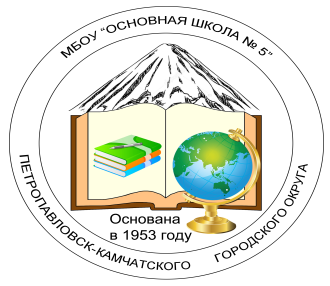 Муниципальное бюджетное общеобразовательное учреждение«Основная школа № 5» Петропавловск - Камчатского городского округа683015, г. Петропавловск-Камчатский ул. Кирова, 4 тел. 24-25-45; 24-22-95 School5_PKGO_41@mail.ruБлокипрограммыПрограммное содержаниеЯзык  и общениеЯзык и человек. Общение устное и письменное. Чтение и его виды. Слушание и его приёмы. Научный, художественный, разговорный стили речи.Повторение пройденного в 1 - 4 классахI. Части слова. Орфограмма. Место орфограмм в словах. Правописание проверяемых и непроверяемых гласных и согласных в корне слова. Правописание букв и, а, у после шипящих. Разделительные ъ и ь.II. Части речи. 	 Имя существительное: три склонения, род, падеж, число. Правописание гласных в падежных окончаниях существительных. Буква ь на конце существительных после шипящих. Имя прилагательное: род, падеж, число. Правописание гласных в падежных окончаниях прилагательных. Местоимения 1, 2 и 3-го лица.Глагол: лицо, время, число, род (в прошедшем времени); правописание гласных в личных окончаниях наиболее употребительных глаголов 1 и 2 спряжения; буква ь во 2-м лице единственного числа глаголов. Правописание тся и ться; раздельное написание не с глаголами. Тема текста. Основная мысль текстаСинтаксис. Пунктуация. Культура речи.I. Основные синтаксические понятия (единицы): словосочетание, предложение, текст. Пунктуация как раздел науки о языке. Словосочетание: главное и зависимое слова в словосочетании. Предложение. Простое предложение; виды простых предложений по цели высказывания: повествовательные, вопросительные, побудительные. Восклицательные и невосклицательные предложения. Знаки препинания: знаки завершения (в конце предложения), выделения, разделения (повторение). Грамматическая основа предложения. Тире между подлежащим и сказуемым.Главные члены предложения, второстепенные члены предложения: дополнение, определение, обстоятельство. Нераспространенные и распространенные предложения (с двумя главными членами). Предложения с однородными членами, не связанными союзами, а также связанными союзами а, но и одиночным союзом и; запятая между однородными членами без союзов и с союзами а, но, и. Обобщающие слова перед однородными членами. Двоеточие после обобщающего слова.Синтаксический разбор простого и сложного и предложения. Обращение, знаки препинания при обращении. Вводные слова и словосочетания. Сложное предложение. Наличие двух и более грамматических основ как признак сложного предложения. Сложные предложения с союзами (с двумя главными членами в каждом простом предложении).Запятая между простыми предложениями в сложном предложении перед и, а, но, чтобы, потому что, когда, который, что, если.Прямая речь после слов автора и перед ними; знаки препинания при прямой речи. Диалог. Тире в начале реплик диалога.Фонетика. Орфоэпия. Графика и орфография. Культура речи I. Фонетика как раздел науки о языке. Звук как единица языка. Звуки речи; гласные и согласные звуки. Ударение в слове. Гласные ударные и безударные. Твердые и мягкие согласные. Твердые и мягкие согласные, не имеющие парных звуков. Звонкие и глухие согласные. Сонорные согласные. Звонкие и глухие согласные, не имеющие парных звуков. Гласные и согласные в речи. Сильные и слабые позиции звуков. Фонетический разбор слова. Орфоэпия. Произносительные нормы литературного языка. Орфоэпические словари. Графика как раздел науки о языке. Обозначение звуков речи на письме; алфавит. Рукописные и печатные буквы; прописные и строчные. Каллиграфия. Звуковое значение букв е, ё, ю, я. Обозначение мягкости согласных. Мягкий знак для обозначения мягкости согласных. Опознавательные признаки орфограмм.Лексика. Культура речиI. Лексика как раздел науки о языке. Слово как единица языка. Слово и его лексическое значение. Многозначные и однозначные слова. Прямое и переносное значения слов. Омонимы. Синонимы. Антонимы. Паронимы. Толковые словари. II. Умение пользоваться толковым словарем, словарем антонимов и другими школьными словарями. Умение употреблять слова в свойственном им значении. Морфемика. Орфография. Культура речиI. Морфемика как раздел науки о языке. Морфема как наименьшая значимая часть слов. Изменение и образование слов. Однокоренные слова. Основа и окончание в самостоятельных словах. Нулевое окончание. Роль окончаний в словах. Корень, суффикс, приставка; их назначение в слове. Чередование гласных и согласных в слове. Беглые гласные. Варианты морфем. Морфемный разбор слов. Морфемные словари.Орфография как раздел науки о языке. Орфографическое правило. Правописание гласных и согласных в приставках; буквы з и с на конце приставок. Правописание чередующихся гласных о и а в корнях -лож- - -лаг, -рос- - -раст-. Буквы ё и о после шипящих в корне. Буквы ы и и после ц. II. Умение употреблять слова с разными приставками и суффиксами. Умение пользоваться орфографическими и морфемными словарями. III. Рассуждение в повествовании. Рассуждение, его структура и разновидности. Письмо – повествование. Описание картины с элементами рассуждения. Выборочное изложение. Морфология. Орфография. Культура речи I. Имя существительное как часть речи. Синтаксическая роль имени существительного в предложении. Существительные одушевленные и неодушевленные (повторение). Существительные собственные и нарицательные. Большая буква в географическими названиях, в названиях улиц и площадей, в названиях исторических событий. Большая буква в названиях книг, газет, журналов, картин и кинофильмов, спектаклей, литературных и музыкальных произведений; выделение этих названий кавычками. Род существительных. Три склонения имен существительных: изменение существительных по падежам и числам.Существительные, имеющие форму только единственного или только множественного числа.Склонение существительных на -ия, -ий, -ие. Правописание гласных в падежных окончаниях имен существительных.Буквы о и е после шипящих и ц в окончаниях существительных.Морфологический разбор слов. I I. Имя прилагательное как часть речи. Синтаксическая роль имени прилагательного в предложении.Правописание гласных в падежных окончаниях прилагательных с основой на шипящую. Неупотребление буквы ь на конце кратких прилагательных с основой на шипящую. Полные и краткие прилагательные. Изменение полных прилагательных по родам, падежам и числам, а кратких - по родам и числам. Морфологический разбор имён прилагательных.III. Описание животного. Структура текста данного жанра. Стилистические разновидности этого жанра. Сочинение с описанием животного в рассказе.IV. Глагол как часть речи. Синтаксическая роль глагола в предложении.Не с глаголом.Неопределенная форма глагола (инфинитив на -ть (-ться), -ти (-тись), -чь (-чься). Правописание -ться и -чь (-чься) в неопределенной форме (повторение).Совершенный и несовершенный вид глагола; I и II спряжение. Правописание гласных в безударных личных окончаниях глаголов. Правописание чередующихся гласных е и и в корнях глаголов -бер- - -бир-, -дер- - -дир-, -мер- - -мир-, - nep- - -пир-, - тер- - - тир-, -стел- - -стил-. Время глагола: прошедшее, настоящее и будущее.Морфологический разбор глагола.Повторение и систематизация пройденного Разделы науки о языке. Орфограммы в приставках и  корнях слов. Орфограммы в окончаниях слов. Употребление букв Ъ и Ь. Знаки препинания в простом и сложном предложениях и в предложениях с прямой речью.№ п/пСодержание программного материалаКол-во часовВиды учебной деятельности1.Язык  и общение3 Развивают коммуникативные умения,  строят рассуждение о  роли русского языка в жизни общества и государства в современном мире на основе прочитанного текста.. Наблюдают за использованием изобразительных средств языка в художественных текстах, .различают тексты разных стилей речи. Выявляют особенности разговорной речи, языка художественной литературы и стилей речи. Устанавливают принадлежность текста к определённой функциональной разновидности языка. Анализируют тексты упражнений с точки зрения целей высказывания; ищут в школьных учебниках примеры научных и художественных текстов; сравнивают выражения при-ветствия. Знакомятся с понятием речевого этикета.2 Повторение пройденного в 1 - 4 классах20 Читают текст, определяют его тему, анализируют содержание, высказы-вают и обосновывают своё мнение о тексте.Осознают соотношение произношения и правописания. Знакомятся с по-нятием транскрипции, отрабатывают его в упражнениях. Вспоминают понятие орфографического правила. Работают в группе. Читают и списывают текст, выделяя безударные гласные; определяют основную мысль текста.Знакомятся с понятием орфограммы, её признаками; письменно выполняют упражнения, опознавая различные виды орфограмм. Знакомятся с понятием морфемы, графически выделяют морфемы в слове.Анализируют слова и распределяют их в группы по способу проверки написания согласных в корне. Усваивают правило написания проверяемых согласных и гласных в корне слова. Выполняют упражнения, отрабатывающие данное правило. Учатся различать одинаково произносимые слова с разным написанием.С помощью вопросов и заданий распознают самостоятельные части речи. Характеризуют слова с точки зрения их принадлежности к той или иной части речи. Отвечают на контрольные вопросы и выполняют задания по теме разделаПишут диктант. Работают со схемами предложений. Выделяют в тексте тему и основную мысль3Синтаксис. Пунктуация. Культура речи30Овладевают основными понятиями синтаксиса. Анализируют тексты с точки зрения их смысла и связи слов в предложении и предложений в тексте. Овладевают знаниями о пунктуации как разделе науки оязыке. Осознают значение знаков препинания для понимания текста.Анализируют тексты с точки зрения роли в них знаков препинания. Спи-сывают тексты, пишут краткие изложения. Распознают словосочетания в составе предложения, определяют главное и зависимое слова в словосочетании. Обозначают смысловые связи между главными и зависимыми словами в словосочетании. Пишут диктант. Работают с иллюстрацией — составляют словосочетания, соответствующие темерисунка. Распознают виды предложений по цели высказывания. И эмоциональной окраске. Характеризуют смысловые и интонационные особенности повествовательных, вопросительных, побудительных предложений.Опознают главные и второстепенные члены предложения Характеризуют предложения с однородными членами. Определяют, какие члены предложения являются однородными.. Осознают основные функции обращения. Опознают и правильно интонируют предложения с обращениями. Выбирают уместный тон обращения. Оценивают уместность той или иной формы обращения. Составляют предложения с обращениями. Характеризуют простое предложение по цели высказывания, по интонации, по главным, второстепенным, однородным членам и обращениям. Выполняют устный и письменный разборы предложений. Различают простые и сложные предложения. Определяют средства связи в сложных предложениях (союзные/бессоюзные). Находят сложные предложения в текстах, объясняют расстановку знаков препинания. Строят схемы сложных предложений и составляют сложные предложения по схемам.Выделяют в предложении прямую речь после слов автора и перед ними,объясняют постановку знаков препинания. Характеризуют интонационные особенности прямой речи. Составляют схемы предложений с прямой речью.Структурно изменяют предложения с прямой речью (меняют местами слова автора и прямую речь). Различают предложения с прямой речью и диалог. Оформляют диалог в письменной речи4Фонетика. Орфоэпия. Графика и орфография. Культура речи15Овладевают основными понятиями фонетики. Анализируют схему, демонстрирующую группы звуков речи в русском языке. Распознают гласные звуки, различают ударные и безударные гласные.Осознают смыслоразличительную функцию звука.Составляют таблицу «Гласные звуки». Распознают согласные звуки, выделяют шипящие согласные.Отрабатывают правильное произношение шипящих звуков.Активизируют знания, полученные при изучении предыдущего раздела:выделяют основную мысль текста, составляют предложения с прямой ре-чью, обозначают орфограммы.5Лексика. Культура речи8Объясняют различия лексического и грамматического значений. Пользуются толковыми словарями. Различают однозначные и многозначные слова, подбирают синонимы и антонимы.. Пишут диктант из слов с непроверяемыми орфограммами. Готовят сообщение о словарях. Пишут изложение, попутно определяя функциональный стиль текста и объясняя знаки препинания6Морфемика. Орфография. Культура речи22Знакомятся с основными понятиями морфемики. Осознают морфему как значимую единицу языка. Делят слова на морфемы и обозначают их соответствующими знаками. Осознают роль морфем в процессах формо- и словообразования. Определяют форму слов, подбирают однокоренные слова. ем. Выделяют однокоренные слова с вариантами корней, приставок, суффиксов. Знакомятся с условиями чередования гласных и согласных в корне. Пишут диктант. Подбирают слова с буквой а — о в корне -лаг- — -лож. Усваивают условия выбора. Усваивают правило написания букв а — о в корне -раст- — -рос-. Выбирают правильное написание слов, в которых присутствует изучаемая в параграфе. Усваивают правила и выполняют задания по теме раздела. Заполняют и анализируют таблицы. Готовят сообщение, описывающее словарь. Определяют стиль текста, содержащего орфограммы, изученные в разделе, озаглавливают и списывают его. 7Морфология. Орфография. Культура речи Имя существительное21Определяют имя существительное как самостоятельную часть речи, характеризуют морфологические признаки имени существительного, его синтаксическую роль. Устанавливают, какой частью речи являются приведённые в текстах слова. Определяют род, склонение и падеж имён существительных. Рассказывают об имени существительном по плану. Род имён существительных Определяют род имён существительных. Дополняют данную в учебнике таблицу примерами имён существительных, определение рода которых вызывает затруднения. Составляют словосочетания или предложения, в которых отчётливо выявляется род имён существительных. Имена существительные, которые имеют форму только множественного числа  или форму только единственного числа. Определяют тип склонения, падеж существительных. Характеризуют имя существительное по его морфологическим признакам и синтаксическим особенностям8Имя прилагательное14Определяют морфологические признаки имени прилагательного, его синтаксическую роль. Анализируют словосочетания, предложения и тексты с именами прилагательными. Составляют предложения с именами прилагательными. Усваивают правило написания гласных в падежных окончаниях имён прилагательных. Воспринимают описание животного как вариант описания. Пишут изложение по тексту.9Глагол.32Определяют морфологические признаки глагола, его синтаксическую функцию. Определяют глаголы-сказуемые в предложениях, характеризуют глаголы по времени, лицу, числу. Отрабатывают навык правописания не с глаголом. Составляют предложения на тему «Настоящий товарищ (друг)», используя глаголы с не. Готовят рассказ о признаках глагола как части речи. Пишут диктант. Распознают неопределённую и личные формы глагола. Образуют глаголы в неопределённой форме. Распознают глаголы совершенного и несовершенного вида.. Образуют от данных в упражнениях глаголов глаголы другого вида. Рассматривают рисунки и отвечают на вопросы к ним, употребляя глаголы совершенного и несовершенного видов. Составляют предложения с данными в упражнении глаголами. Буквы е — и в корнях с чередованием. Усваивают правописание глаголов с чередованием в корне. Усваивают правило написания мягкого знака в глаголах.10Повторение и систематизация пройденного в 5 классе5Повторяют разделы науки о языке. Заполняют, анализируют, составляют таблицы. Систематизируют орфограммы в приставках и в корнях слов и устанавливают связь между выбором орфограммы и разделами науки о языке. Графически обозначают орфограммы.  Итого170№Тема урокаКол-во часов по плануКол-во часов по фактуДата проведения по плануПо фактуПримечаниеЯзык и общение (3ч.)1.Входной контроль1 ч.02.092.Язык и человек.1 ч.03.093.Р. Р Общение устное и письменное.  . Стили речи.1 ч.06.09Повторение пройденного в 1-4 классах (17ч.+3ч )Повторение пройденного в 1-4 классах (17ч.+3ч )Повторение пройденного в 1-4 классах (17ч.+3ч )Повторение пройденного в 1-4 классах (17ч.+3ч )Повторение пройденного в 1-4 классах (17ч.+3ч )Повторение пройденного в 1-4 классах (17ч.+3ч )Повторение пройденного в 1-4 классах (17ч.+3ч )4Звуки и буквы. Произношение и правописание.1 ч.07.095Орфограмма.1 ч.08.096Правописание проверяемых безударных гласных в корне.1 ч.09.097Правописание проверяемых согласных в корне слова.1 ч.10.098Правописание непроизносимых согласных в корне слова.1 ч.13..099.Буквы и, у, а после шипящих.1 ч.14.0910.Разделительные ъ и ь.1 ч.15.0911Раздельное написание предлогов с другими словами.1 ч.16.0912Части речи. 1 ч.17.0913Глагол. 1 ч.20. 0914.Личные окончания глаголов. Не с глаголами.1 ч.21.0915.-Тся и –ться в глаголах1 ч.22.0916.Р. Р. Тема текста.  Основная мысль текста.1 ч.23.0917-18Р. Р. Что мы знаем о тексте. Обучающее изложение (По Г. А. Скребицкому)2 ч.24.0927.0919Имя существительное. 1 ч.28.0921Имя прилагательное.1 ч.29.0922.Местоимение.1 ч.30.0923Контрольный диктант с грамматическим заданием. .1ч.01.10Синтаксис. Пунктуация.Культура речи. (23+7)Синтаксис. Пунктуация.Культура речи. (23+7)Синтаксис. Пунктуация.Культура речи. (23+7)Синтаксис. Пунктуация.Культура речи. (23+7)Синтаксис. Пунктуация.Культура речи. (23+7)Синтаксис. Пунктуация.Культура речи. (23+7)Синтаксис. Пунктуация.Культура речи. (23+7)24.Синтаксис и пунктуация. 1 ч.04.1025.Словосочетание.  Разбор словосочетаний1 ч.05.1026.Предложение. 1 ч.06.1027-28.Р. Р. Сжатое изложение по рассказу В. П. Катаева.2 ч.07.1008.1029.Виды предложений по цели высказывания. 1 ч.11.1030.Восклицательные предложения.1 ч.08.1031-32Р. Р. Сочинение на свободную тему.2 ч.09.1010.1033.Члены предложения. Главные члены предложения. Подлежащее.1 ч.11.1034.Сказуемое.1 ч.14.1035Тире между подлежащим и сказуемым.1 ч.15 1036Нераспространенные и распространенные предложения. 1 ч.16.1037Второстепенные члены предложения. Дополнение.1 ч.17.1038.Определение.1 ч.18.1039Обстоятельство.1 ч.21.1040Контрольный диктант с грамматическим заданием . 1ч.22.1041 42.Предложения с однородными членами и знаки препинания при них. Обобщающие слова при однородных членах.2 ч.23.1024.1043  Предложения с обращениями.1 ч.25.1044.Синтаксический разбор простого предложения.1 ч.05.1145Р. Р. Письмо1 ч.06.1146.Пунктуационный разбор простого предложения. 1 ч.07.1147Простые и сложные предложения. 1 ч.08.1148Синтаксический разбор сложного предложения.1ч.11.1149Предложения с прямой речью.1 ч.12.1150Диалог.1 ч.13.1151Повторение и систематизация знаний по теме «Синтаксис и пунктуация».1 ч.14.1152-53Р. Р. Сочинение по картине Ф. П. Решетникова «Мальчишки».2 ч.15.1118.11Фонетика. Орфоэпия. Графика и орфография. Культура речи. (12ч +3 ч.)Фонетика. Орфоэпия. Графика и орфография. Культура речи. (12ч +3 ч.)Фонетика. Орфоэпия. Графика и орфография. Культура речи. (12ч +3 ч.)Фонетика. Орфоэпия. Графика и орфография. Культура речи. (12ч +3 ч.)Фонетика. Орфоэпия. Графика и орфография. Культура речи. (12ч +3 ч.)Фонетика. Орфоэпия. Графика и орфография. Культура речи. (12ч +3 ч.)Фонетика. Орфоэпия. Графика и орфография. Культура речи. (12ч +3 ч.)54.Фонетика. Гласные звуки.1 ч.19.1155Согласные звуки.1 ч.20.1156Изменение звуков в потоке речи.1 ч.21.1157Согласные твердые и мягкие.1 ч.22.1158Р. Р. Повествование. Обучающее изложение с элементами описания (по рассказу К. Г. Паустовского «Шкатулка»).1 ч.25.1159.Согласные звонкие и глухие.1 ч.26.1160.Графика.  Алфавит1 ч.27.1161 - 62.Р. Р. Стили речи. Описание предмета в художественном стиле. Сочинение-описание предмета.2 ч.28.1129.1163.Обозначение мягкости согласных с помощью мягкого знака.1 ч.02.1264.Двойная роль букв е, ё, ю, я.1 ч.03.1265.Орфоэпия.  Фонетический разбор слова.1 ч.04.1266.Повторение изученного в разделе «Фонетика и графика».1 ч.05.1267-68Р. Р. Контрольное изложение (по рассказу К. Г. Паустовского «Первый снег»).2 ч.06.12Лексика. Культура речи. (6ч.+2 ч.)Лексика. Культура речи. (6ч.+2 ч.)Лексика. Культура речи. (6ч.+2 ч.)Лексика. Культура речи. (6ч.+2 ч.)Лексика. Культура речи. (6ч.+2 ч.)Лексика. Культура речи. (6ч.+2 ч.)Лексика. Культура речи. (6ч.+2 ч.)69Слово и его лексическое значение.1 ч.09.1270.Однозначные и многозначные слова.1 ч.10.1271Прямое и переносное значение слов.1 ч.11.1272Омонимы.1 ч.12.1273Синонимы.1 ч.13.1274Антонимы.1 ч.16.1275-76Р. Р. Контрольное сочинение по картине (И. Э. Грабарь. «Февральская лазурь»).  2 ч.17.1218.12Морфемика. Орфография. Культура речи. (18 ч+4 ч.)Морфемика. Орфография. Культура речи. (18 ч+4 ч.)Морфемика. Орфография. Культура речи. (18 ч+4 ч.)Морфемика. Орфография. Культура речи. (18 ч+4 ч.)Морфемика. Орфография. Культура речи. (18 ч+4 ч.)Морфемика. Орфография. Культура речи. (18 ч+4 ч.)Морфемика. Орфография. Культура речи. (18 ч+4 ч.)77Морфема - наименьшая значимая часть слова.1 ч.19.1278Изменение и образование слов.1 ч.20.1279.Окончание. 1 ч.23.1280-81Р. Р. Сочинение по личным впечатлениям.2ч.24.1225.1282Основа слова.1 ч.26.1283Корень слова.1 ч.27.1284Суффикс.1 ч.13.0185Приставка.1 ч.14.0186-87.Р. Р. Рассуждение. Сочинение – рассуждение2 ч.15.0188Чередование звуков. Беглые гласные.1 ч.16.0189Варианты морфем. Морфемный разбор.1 ч.17.0190Правописание гласных и согласных  в приставках.1 ч.20.0191Буквы З и С на конце приставок.1 ч.21.0192Буквы а – о в корнях –лаг-  -  -лож-.    1 ч.22..0193Буквы а – о в корнях –раст, -рос-,  -ращ-.    1 ч.23..0194Буквы О – Ё после шипящих в корне.1 ч.24..0195Буквы И – Ы после Ц.1 ч.27.0196Повторение изученного в разделе «Морфемика. Орфография».1ч.28.0197-98Контрольный диктант с грамматическим заданием. Анализ диктанта и работа над ошибками.2ч.29.0130.01Имя существительное (17ч+4ч.)Имя существительное (17ч+4ч.)Имя существительное (17ч+4ч.)Имя существительное (17ч+4ч.)Имя существительное (17ч+4ч.)Имя существительное (17ч+4ч.)Имя существительное (17ч+4ч.)99.Имя существительное как часть речи.1 ч.31.01100Р. Р. Доказательства в рассуждении.1 ч.03.02.101Имена существительные одушевленные и неодушевленные.1 ч.04.02.102Имена существительные собственные и нарицательные.Контрольный словарный диктант.1 ч.05.02.103Род имен существительных.1 ч.06.02.104Имена существительные, которые имеют только форму множественного числа.1 ч.07.02.105-106Р. Р. Элементы рассуждения в повествовании. Сжатое изложение (Е. Пермяк. «Перо и чернильница»). 2 ч.10.0211.02.107Имена существительные, которые имеют только форму единственного числа.1 ч.12.02.108Три склонения имен существительных. 1 ч.13.02.109Падежи имен существительных.1ч.14.02.110-111Правописание гласных в падежных окончаниях существительных в единственном числе.2 ч.17.02.18.02.112-113Р. Р. Подробное изложение с изменением лица.2 ч.19.0220..02.114Множественное число имен существительных. 1 ч.21.02.115Правописание О – Е после шипящих и Ц в окончаниях существительных.1 ч.25.02.116Морфологический разбор имени существительного. 1 ч.26.02117Повторение изученного по теме «Имя существительное».1 ч.27.02118-119Контрольный диктант с грамматическим заданием. Анализ диктанта и работа над ошибками.2 ч.28.02Имя прилагательное (10 ч.+4ч.)Имя прилагательное (10 ч.+4ч.)Имя прилагательное (10 ч.+4ч.)Имя прилагательное (10 ч.+4ч.)Имя прилагательное (10 ч.+4ч.)Имя прилагательное (10 ч.+4ч.)Имя прилагательное (10 ч.+4ч.)120Имя прилагательное как часть речи.1 ч.02. 03121-122Р. Р.  Описание животного. Сочинение по картине (А. Н. Комаров. «Наводнение»). 2ч.03.0304.03123-124Правописание гласных в падежных окончаниях имен прилагательных.2 ч.05.0306.03125126Прилагательные полные и краткие.2 ч.10.0311.03-127Морфологический разбор имени прилагательного1 ч.12.03128-129Контрольный диктант с грамматическим заданием. Анализ диктанта и работа над ошибками2 ч.13.0316.03130-131Повторение изученного по теме «Имя прилагательное».2ч.17.0330.03132-133Р. Р. Контрольное изложение. Описание животного (отрывок из повести И. С. Тургенева «Муму»)2 ч.31.03Глагол (26ч.+6ч.)Глагол (26ч.+6ч.)Глагол (26ч.+6ч.)Глагол (26ч.+6ч.)Глагол (26ч.+6ч.)Глагол (26ч.+6ч.)Глагол (26ч.+6ч.)134Глагол как часть речи.1 ч.01.04135Не с глаголами.1 ч.02.04136Р. Р. Рассказ.1 ч.03.04137-138Неопределенная форма глагола. 2 ч.06.04139Правописание -ться и –тся в глаголах.1 ч.07.04140-141Виды глагола. 2 ч.08.0409.04142-143Правописание букв е – и в корнях с чередованием.2 ч.10.0413.04144Р. Р. Невыдуманный рассказ (о себе).1ч .14.04145Время глагола.1 ч.15.04146Прошедшее время глагола.1 ч.16.04147Настоящее время глагола.1ч.17.04148Будущее время глаголов.1ч.20.04149-150Спряжение глаголов.2 ч.21.0422.04151-152Правописание безударных личных окончаний глаголов.2ч.23.0424.04153Морфологический разбор глагола.1 ч.27.04154-155Р. Р. Сжатое изложение с изменением формы лица (А. Ф. Савчук. «Шоколадный торт»).2 ч.28.0429.04156-157Мягкий знак после шипящих в глаголах второго лица единственного числа.2 ч.06.0507.05158Употребление времен.1 ч.08.05159Р. Р. Употребление «живописного настоящего» в повествовании.1 ч.12.05160-162Повторение изученного по теме «Глагол».3 ч.13.0514. 0515. 05163-164Контрольный диктант с грамматическим заданием. Анализ диктанта и работа над ошибками.2 ч.18.0519. 05165Р. Р. Сочинение-рассказ по рисунку (О. Попович. «Не взяли на рыбалку»).1 ч.20.05Повторение и систематизация изученного в 5 классе (5 часов)Повторение и систематизация изученного в 5 классе (5 часов)Повторение и систематизация изученного в 5 классе (5 часов)Повторение и систематизация изученного в 5 классе (5 часов)Повторение и систематизация изученного в 5 классе (5 часов)Повторение и систематизация изученного в 5 классе (5 часов)Повторение и систематизация изученного в 5 классе (5 часов)166Разделы науки о языке.1 ч.21.05167Орфограммы в приставках и  корнях слов.1 ч.22.05168Орфограммы в окончаниях слов1 ч.25.05169Итоговое тестирование. 1 ч.26.05170Анализ работы. Работа над ошибками.1 ч.27.05